School-Age Child CarePrimeTime											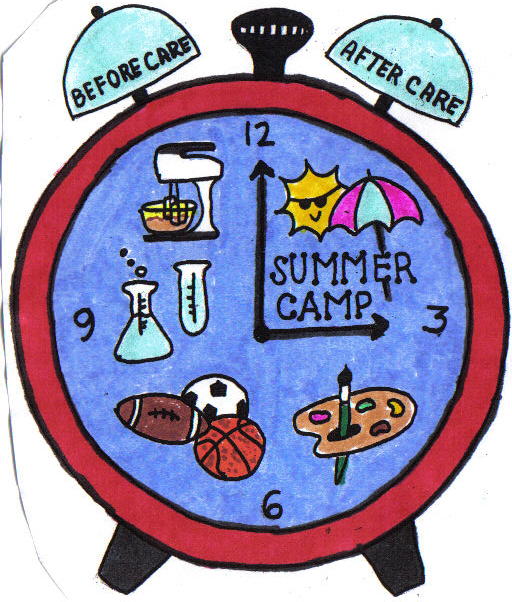 Employment Application        						Applicant InformationApplicant InformationApplicant InformationApplicant InformationApplicant InformationApplicant InformationApplicant InformationApplicant InformationApplicant InformationApplicant InformationApplicant InformationApplicant InformationApplicant InformationApplicant InformationApplicant InformationApplicant InformationApplicant InformationLast NameLast NameLast NameFirstFirstM.I.M.I.M.I.DateStreet AddressStreet AddressStreet AddressStreet AddressApartment/Unit #Apartment/Unit #Apartment/Unit #Apartment/Unit #CityStateStateStateZIPZIPBirth  DatePhonePhonePhonePhonePhonePhonePhonePhonePhonePhoneDate AvailableDate AvailableDate AvailableDate AvailableDate AvailableDate AvailableDate AvailableSocial Security No.Social Security No.Social Security No.Social Security No.Social Security No.Social Security No.Social Security No.Social Security No.Social Security No.Position Applying For:Position Applying For:Position Applying For:Position Applying For:Position Applying For:Position Applying For:Position Applying For:Position Applying For:Position Applying For:Position Applying For:Position Applying For:Position Applying For:Position Applying For:Position Applying For:Position Applying For:Position Applying For:Position Applying For:Have you ever been convicted of a felony?                    YES             NO    Have you ever been convicted of a felony?                    YES             NO    Have you ever been convicted of a felony?                    YES             NO    Have you ever been convicted of a felony?                    YES             NO    Have you ever been convicted of a felony?                    YES             NO    Have you ever been convicted of a felony?                    YES             NO    Have you ever been convicted of a felony?                    YES             NO    Have you ever been convicted of a felony?                    YES             NO    Have you ever been convicted of a felony?                    YES             NO    Have you ever been convicted of a felony?                    YES             NO    Have you ever been convicted of a felony?                    YES             NO    Have you ever been convicted of a felony?                    YES             NO    Have you ever been convicted of a felony?                    YES             NO    Have you ever been convicted of a felony?                    YES             NO    Have you ever been convicted of a felony?                    YES             NO    Have you ever been convicted of a felony?                    YES             NO    Have you ever been convicted of a felony?                    YES             NO    If YES, please explain:If YES, please explain:If YES, please explain:If YES, please explain:If YES, please explain:If YES, please explain:If YES, please explain:If YES, please explain:If YES, please explain:If YES, please explain:If YES, please explain:If YES, please explain:If YES, please explain:If YES, please explain:If YES, please explain:If YES, please explain:If YES, please explain:EducationEducationEducationEducationEducationEducationEducationEducationEducationEducationEducationEducationEducationEducationEducationEducationEducationHigh School:High School:High School:High School:High School:High School:High School:AddressAddressFromFromFromFromToDid you graduate?Did you graduate?YES  YES  NO  DegreeDegreeCollege:AddressAddressFromFromFromFromToDid you graduate?Did you graduate?YES  YES  NO  DegreeDegreeOther:AddressAddressFromFromFromFromToDid you graduate?Did you graduate?YES  YES  NO  DegreeDegreeReferencesReferencesReferencesReferencesReferencesReferencesReferencesReferencesReferencesReferencesReferencesReferencesReferencesReferencesReferencesReferencesReferencesPlease list at least two references from former employees or other persons who have knowledge of your work experience and/or education.Please list at least two references from former employees or other persons who have knowledge of your work experience and/or education.Please list at least two references from former employees or other persons who have knowledge of your work experience and/or education.Please list at least two references from former employees or other persons who have knowledge of your work experience and/or education.Please list at least two references from former employees or other persons who have knowledge of your work experience and/or education.Please list at least two references from former employees or other persons who have knowledge of your work experience and/or education.Please list at least two references from former employees or other persons who have knowledge of your work experience and/or education.Please list at least two references from former employees or other persons who have knowledge of your work experience and/or education.Please list at least two references from former employees or other persons who have knowledge of your work experience and/or education.Please list at least two references from former employees or other persons who have knowledge of your work experience and/or education.Please list at least two references from former employees or other persons who have knowledge of your work experience and/or education.Please list at least two references from former employees or other persons who have knowledge of your work experience and/or education.Please list at least two references from former employees or other persons who have knowledge of your work experience and/or education.Please list at least two references from former employees or other persons who have knowledge of your work experience and/or education.Please list at least two references from former employees or other persons who have knowledge of your work experience and/or education.Please list at least two references from former employees or other persons who have knowledge of your work experience and/or education.Please list at least two references from former employees or other persons who have knowledge of your work experience and/or education.1.Full Name1.Full NameRelationshipRelationshipRelationshipRelationshipRelationshipRelationshipRelationshipRelationshipRelationshipCompanyCompanyPhone  (        )Phone  (        )Phone  (        )Phone  (        )Phone  (        )Phone  (        )Phone  (        )Phone  (        )Phone  (        )AddressAddress2.Full Name2.Full NameRelationshipRelationshipRelationshipRelationshipRelationshipRelationshipRelationshipRelationshipRelationshipCompanyCompanyPhone   (         )Phone   (         )Phone   (         )Phone   (         )Phone   (         )Phone   (         )Phone   (         )Phone   (         )Phone   (         )AddressAddress3.Full Name3.Full NameRelationshipRelationshipRelationshipRelationshipRelationshipRelationshipRelationshipRelationshipRelationshipCompanyCompanyPhone   (         )Phone   (         )Phone   (         )Phone   (         )Phone   (         )Phone   (         )Phone   (         )Phone   (         )Phone   (         )AddressAddressPrevious EmploymentPrevious EmploymentPrevious EmploymentPrevious EmploymentPrevious EmploymentPrevious EmploymentPrevious EmploymentPrevious EmploymentPrevious EmploymentPrevious EmploymentPrevious EmploymentPrevious EmploymentPrevious Employment1.Company1.CompanyPhone(           )(           )(           )AddressAddressSupervisorSupervisorJob TitleJob TitleStarting Salary   $Starting Salary   $Starting Salary   $Starting Salary   $Starting Salary   $Starting Salary   $Ending Salary  $ResponsibilitiesResponsibilitiesResponsibilitiesFrom:To:Reason for LeavingReason for LeavingReason for Leaving2.Company2.CompanyPhone(         )(         )(         )AddressAddressSupervisorSupervisorJob TitleJob TitleStarting Salary $Starting Salary $Starting Salary $Starting Salary $Starting Salary $Starting Salary $Ending Salary  $ResponsibilitiesResponsibilitiesResponsibilitiesFrom:To:Reason for LeavingReason for Leaving3.Company3.CompanyPhone(         )(         )(         )AddressAddressSupervisorSupervisorJob TitleJob TitleStarting Salary $Starting Salary $Starting Salary $Starting Salary $Starting Salary $Starting Salary $Ending Salary  $ResponsibilitiesResponsibilitiesResponsibilitiesFrom:To:Reason for LeavingReason for LeavingReason for LeavingDisclaimer and SignatureDisclaimer and SignatureDisclaimer and SignatureDisclaimer and SignatureDisclaimer and SignatureDisclaimer and SignatureDisclaimer and SignatureDisclaimer and SignatureDisclaimer and SignatureDisclaimer and SignatureDisclaimer and SignatureDisclaimer and SignatureDisclaimer and SignatureI have received and read the center’s philosophy on the disciplining of children.             YES      I have received and read the Information to Parent’s Statement.                                         YES          I certify that my answers are true and complete to the best of my knowledge. If this application leads to employment, I understand that false or misleading information in my application or interview 
may result in my release.Signature                                                                                                     Date:I have received and read the center’s philosophy on the disciplining of children.             YES      I have received and read the Information to Parent’s Statement.                                         YES          I certify that my answers are true and complete to the best of my knowledge. If this application leads to employment, I understand that false or misleading information in my application or interview 
may result in my release.Signature                                                                                                     Date:I have received and read the center’s philosophy on the disciplining of children.             YES      I have received and read the Information to Parent’s Statement.                                         YES          I certify that my answers are true and complete to the best of my knowledge. If this application leads to employment, I understand that false or misleading information in my application or interview 
may result in my release.Signature                                                                                                     Date:I have received and read the center’s philosophy on the disciplining of children.             YES      I have received and read the Information to Parent’s Statement.                                         YES          I certify that my answers are true and complete to the best of my knowledge. If this application leads to employment, I understand that false or misleading information in my application or interview 
may result in my release.Signature                                                                                                     Date:I have received and read the center’s philosophy on the disciplining of children.             YES      I have received and read the Information to Parent’s Statement.                                         YES          I certify that my answers are true and complete to the best of my knowledge. If this application leads to employment, I understand that false or misleading information in my application or interview 
may result in my release.Signature                                                                                                     Date:I have received and read the center’s philosophy on the disciplining of children.             YES      I have received and read the Information to Parent’s Statement.                                         YES          I certify that my answers are true and complete to the best of my knowledge. If this application leads to employment, I understand that false or misleading information in my application or interview 
may result in my release.Signature                                                                                                     Date:I have received and read the center’s philosophy on the disciplining of children.             YES      I have received and read the Information to Parent’s Statement.                                         YES          I certify that my answers are true and complete to the best of my knowledge. If this application leads to employment, I understand that false or misleading information in my application or interview 
may result in my release.Signature                                                                                                     Date:I have received and read the center’s philosophy on the disciplining of children.             YES      I have received and read the Information to Parent’s Statement.                                         YES          I certify that my answers are true and complete to the best of my knowledge. If this application leads to employment, I understand that false or misleading information in my application or interview 
may result in my release.Signature                                                                                                     Date:I have received and read the center’s philosophy on the disciplining of children.             YES      I have received and read the Information to Parent’s Statement.                                         YES          I certify that my answers are true and complete to the best of my knowledge. If this application leads to employment, I understand that false or misleading information in my application or interview 
may result in my release.Signature                                                                                                     Date:I have received and read the center’s philosophy on the disciplining of children.             YES      I have received and read the Information to Parent’s Statement.                                         YES          I certify that my answers are true and complete to the best of my knowledge. If this application leads to employment, I understand that false or misleading information in my application or interview 
may result in my release.Signature                                                                                                     Date:I have received and read the center’s philosophy on the disciplining of children.             YES      I have received and read the Information to Parent’s Statement.                                         YES          I certify that my answers are true and complete to the best of my knowledge. If this application leads to employment, I understand that false or misleading information in my application or interview 
may result in my release.Signature                                                                                                     Date:I have received and read the center’s philosophy on the disciplining of children.             YES      I have received and read the Information to Parent’s Statement.                                         YES          I certify that my answers are true and complete to the best of my knowledge. If this application leads to employment, I understand that false or misleading information in my application or interview 
may result in my release.Signature                                                                                                     Date:I have received and read the center’s philosophy on the disciplining of children.             YES      I have received and read the Information to Parent’s Statement.                                         YES          I certify that my answers are true and complete to the best of my knowledge. If this application leads to employment, I understand that false or misleading information in my application or interview 
may result in my release.Signature                                                                                                     Date:For center’s use only:      reference verificationFor center’s use only:      reference verificationFor center’s use only:      reference verificationFor center’s use only:      reference verificationFor center’s use only:      reference verificationFor center’s use only:      reference verificationFor center’s use only:      reference verificationFor center’s use only:      reference verificationFor center’s use only:      reference verificationFor center’s use only:      reference verificationFor center’s use only:      reference verificationFor center’s use only:      reference verificationFor center’s use only:      reference verificationName:____________________________________                       Date:_________________________                                                        Comments:__________________________________________________________________ ______________________________________________________________________________________________________________________________________________________________________________________________________________________________Name:____________________________________                       Date:____________________________                                                       Comments:__________________________________________________________________ ______________________________________________________________________________________________________________________________________________________________________________________________________________________________Hire Date:__________________________Position:__________________________________________  Date of Termination:________________________Reasons:____________________________________                                        Name:____________________________________                       Date:_________________________                                                        Comments:__________________________________________________________________ ______________________________________________________________________________________________________________________________________________________________________________________________________________________________Name:____________________________________                       Date:____________________________                                                       Comments:__________________________________________________________________ ______________________________________________________________________________________________________________________________________________________________________________________________________________________________Hire Date:__________________________Position:__________________________________________  Date of Termination:________________________Reasons:____________________________________                                        Name:____________________________________                       Date:_________________________                                                        Comments:__________________________________________________________________ ______________________________________________________________________________________________________________________________________________________________________________________________________________________________Name:____________________________________                       Date:____________________________                                                       Comments:__________________________________________________________________ ______________________________________________________________________________________________________________________________________________________________________________________________________________________________Hire Date:__________________________Position:__________________________________________  Date of Termination:________________________Reasons:____________________________________                                        Name:____________________________________                       Date:_________________________                                                        Comments:__________________________________________________________________ ______________________________________________________________________________________________________________________________________________________________________________________________________________________________Name:____________________________________                       Date:____________________________                                                       Comments:__________________________________________________________________ ______________________________________________________________________________________________________________________________________________________________________________________________________________________________Hire Date:__________________________Position:__________________________________________  Date of Termination:________________________Reasons:____________________________________                                        Name:____________________________________                       Date:_________________________                                                        Comments:__________________________________________________________________ ______________________________________________________________________________________________________________________________________________________________________________________________________________________________Name:____________________________________                       Date:____________________________                                                       Comments:__________________________________________________________________ ______________________________________________________________________________________________________________________________________________________________________________________________________________________________Hire Date:__________________________Position:__________________________________________  Date of Termination:________________________Reasons:____________________________________                                        Name:____________________________________                       Date:_________________________                                                        Comments:__________________________________________________________________ ______________________________________________________________________________________________________________________________________________________________________________________________________________________________Name:____________________________________                       Date:____________________________                                                       Comments:__________________________________________________________________ ______________________________________________________________________________________________________________________________________________________________________________________________________________________________Hire Date:__________________________Position:__________________________________________  Date of Termination:________________________Reasons:____________________________________                                        Name:____________________________________                       Date:_________________________                                                        Comments:__________________________________________________________________ ______________________________________________________________________________________________________________________________________________________________________________________________________________________________Name:____________________________________                       Date:____________________________                                                       Comments:__________________________________________________________________ ______________________________________________________________________________________________________________________________________________________________________________________________________________________________Hire Date:__________________________Position:__________________________________________  Date of Termination:________________________Reasons:____________________________________                                        Name:____________________________________                       Date:_________________________                                                        Comments:__________________________________________________________________ ______________________________________________________________________________________________________________________________________________________________________________________________________________________________Name:____________________________________                       Date:____________________________                                                       Comments:__________________________________________________________________ ______________________________________________________________________________________________________________________________________________________________________________________________________________________________Hire Date:__________________________Position:__________________________________________  Date of Termination:________________________Reasons:____________________________________                                        Name:____________________________________                       Date:_________________________                                                        Comments:__________________________________________________________________ ______________________________________________________________________________________________________________________________________________________________________________________________________________________________Name:____________________________________                       Date:____________________________                                                       Comments:__________________________________________________________________ ______________________________________________________________________________________________________________________________________________________________________________________________________________________________Hire Date:__________________________Position:__________________________________________  Date of Termination:________________________Reasons:____________________________________                                        Name:____________________________________                       Date:_________________________                                                        Comments:__________________________________________________________________ ______________________________________________________________________________________________________________________________________________________________________________________________________________________________Name:____________________________________                       Date:____________________________                                                       Comments:__________________________________________________________________ ______________________________________________________________________________________________________________________________________________________________________________________________________________________________Hire Date:__________________________Position:__________________________________________  Date of Termination:________________________Reasons:____________________________________                                        Name:____________________________________                       Date:_________________________                                                        Comments:__________________________________________________________________ ______________________________________________________________________________________________________________________________________________________________________________________________________________________________Name:____________________________________                       Date:____________________________                                                       Comments:__________________________________________________________________ ______________________________________________________________________________________________________________________________________________________________________________________________________________________________Hire Date:__________________________Position:__________________________________________  Date of Termination:________________________Reasons:____________________________________                                        Name:____________________________________                       Date:_________________________                                                        Comments:__________________________________________________________________ ______________________________________________________________________________________________________________________________________________________________________________________________________________________________Name:____________________________________                       Date:____________________________                                                       Comments:__________________________________________________________________ ______________________________________________________________________________________________________________________________________________________________________________________________________________________________Hire Date:__________________________Position:__________________________________________  Date of Termination:________________________Reasons:____________________________________                                        Name:____________________________________                       Date:_________________________                                                        Comments:__________________________________________________________________ ______________________________________________________________________________________________________________________________________________________________________________________________________________________________Name:____________________________________                       Date:____________________________                                                       Comments:__________________________________________________________________ ______________________________________________________________________________________________________________________________________________________________________________________________________________________________Hire Date:__________________________Position:__________________________________________  Date of Termination:________________________Reasons:____________________________________                                        